 Фасады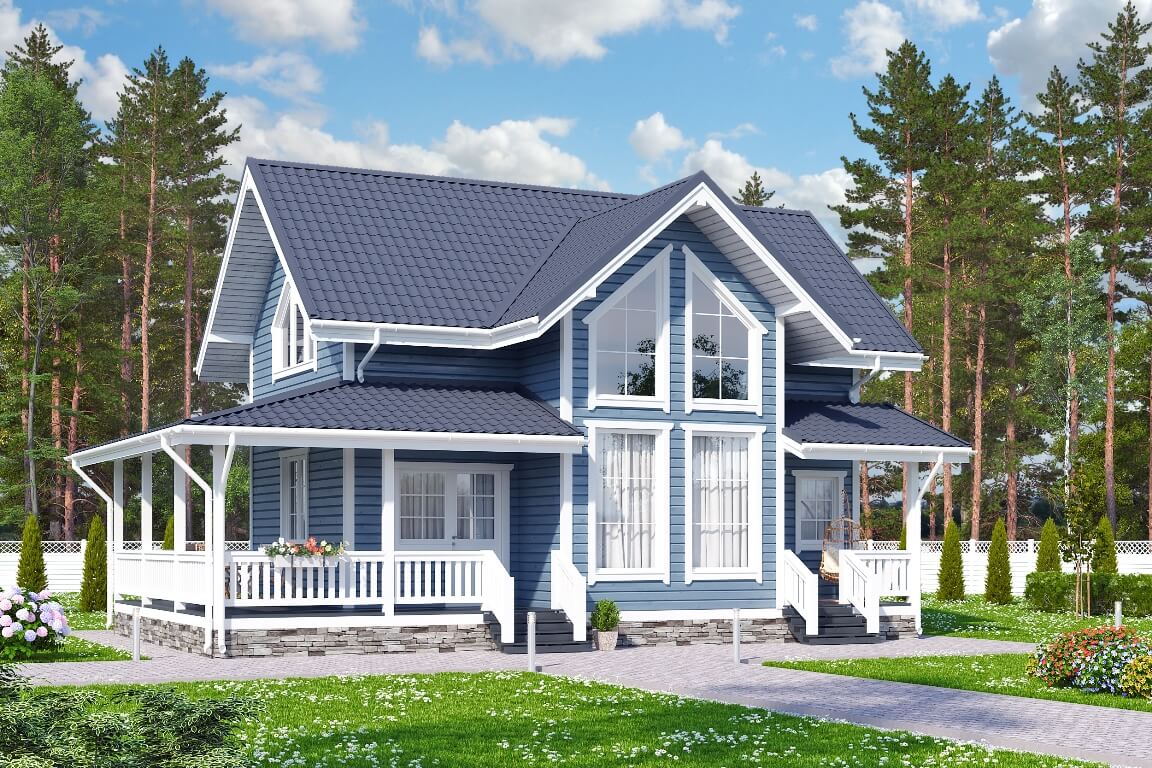 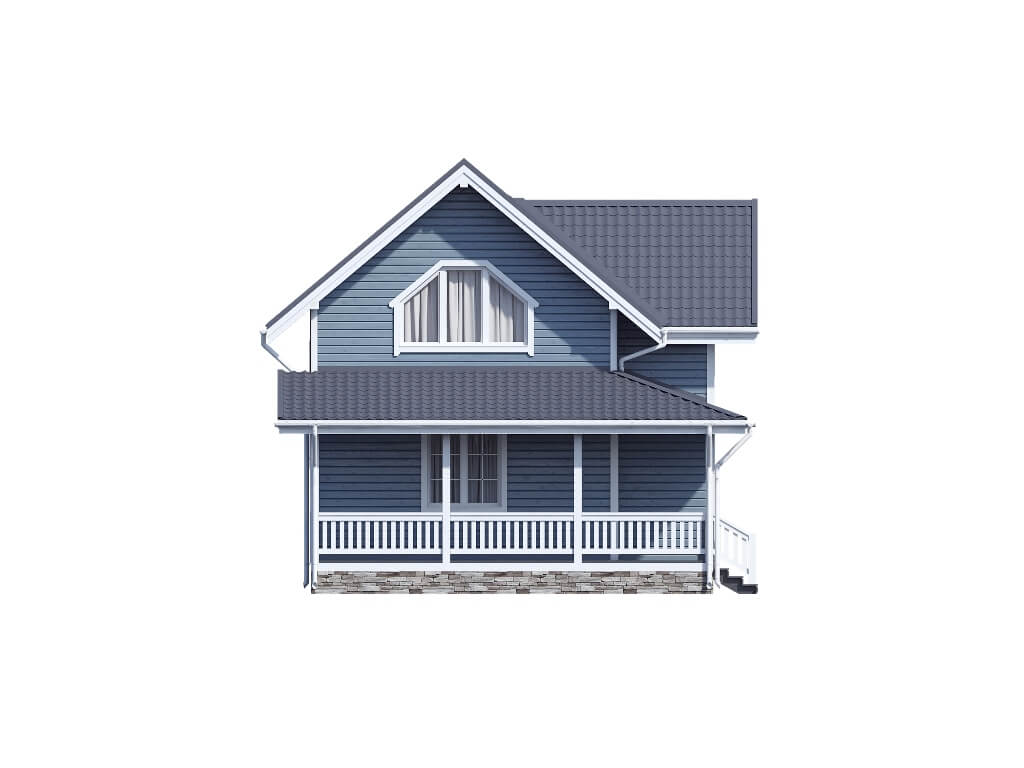 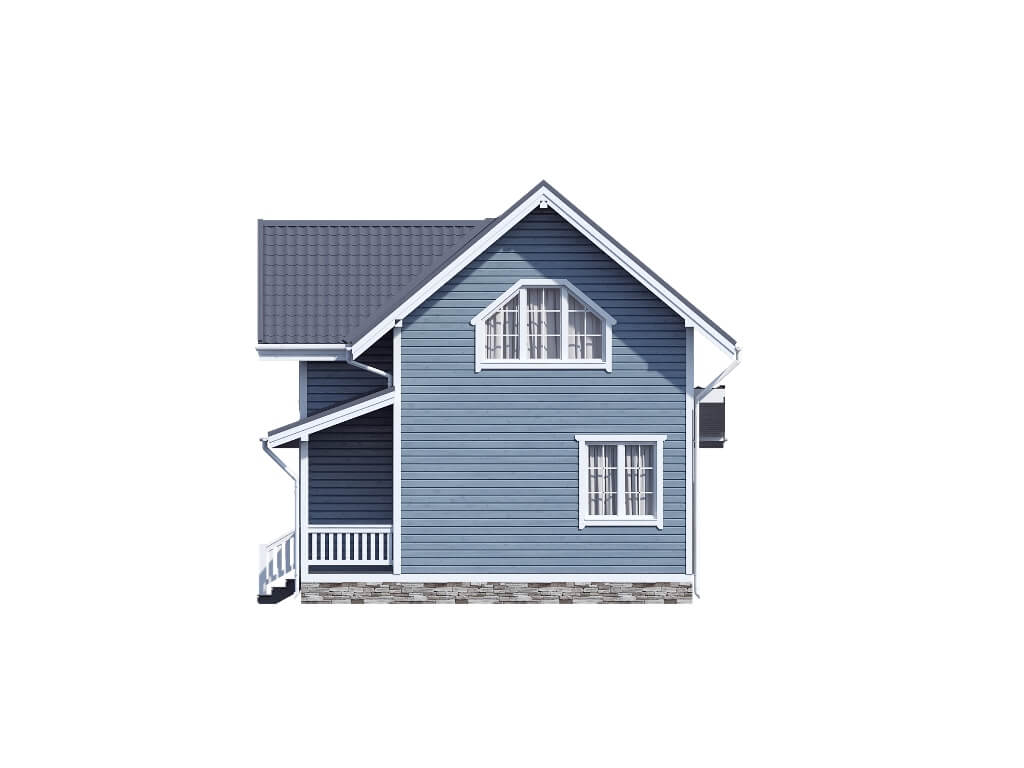 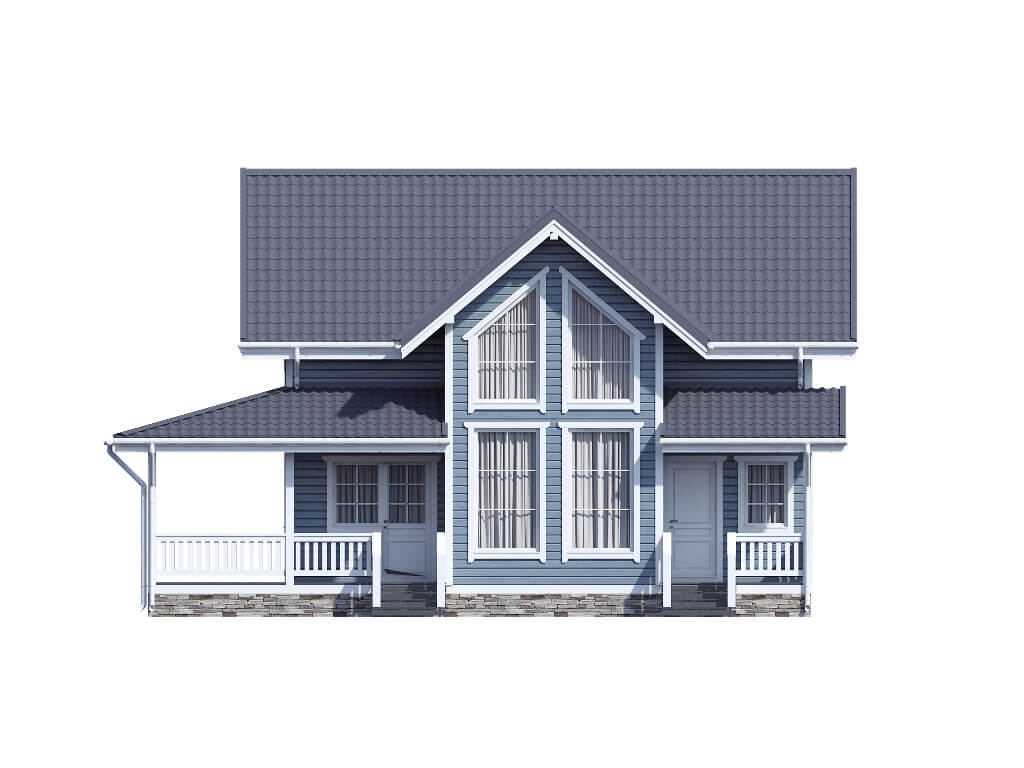 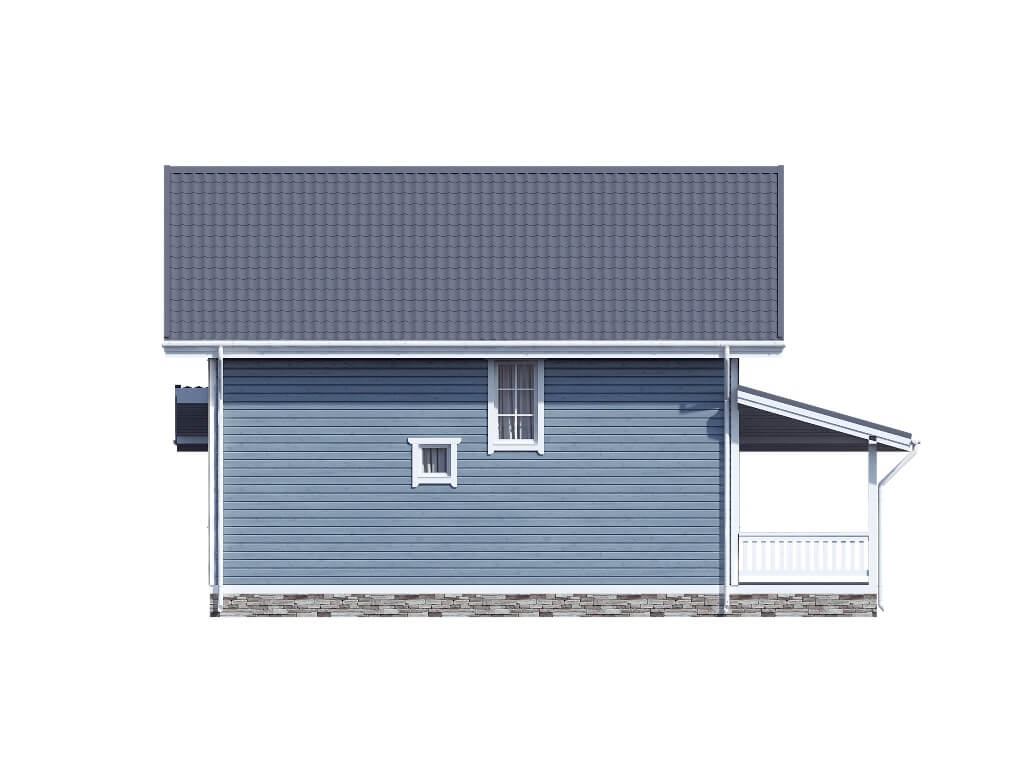 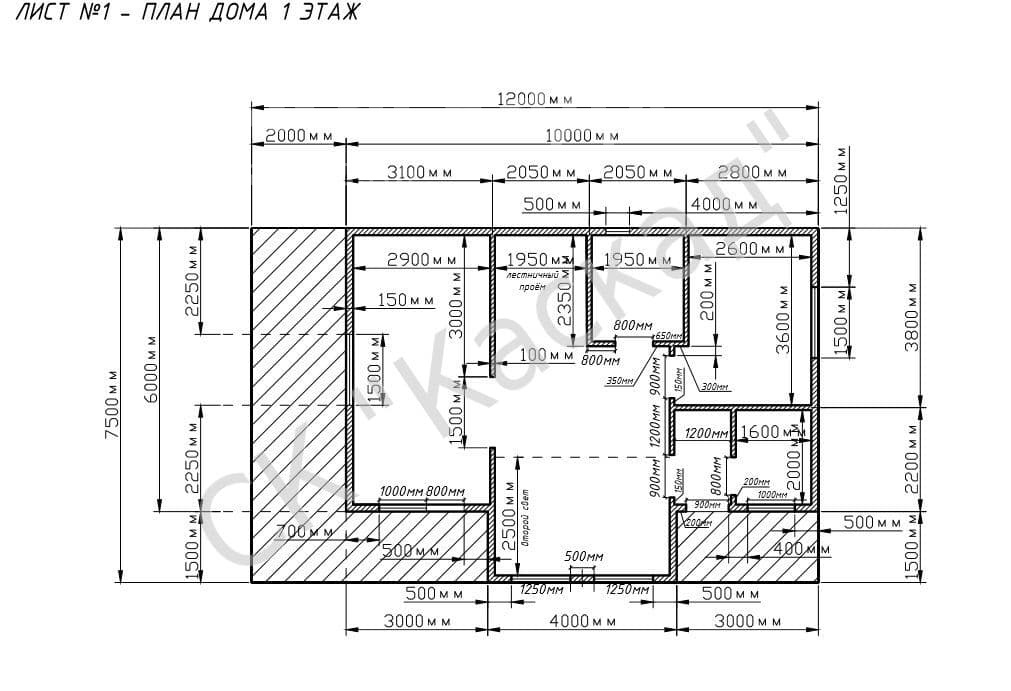 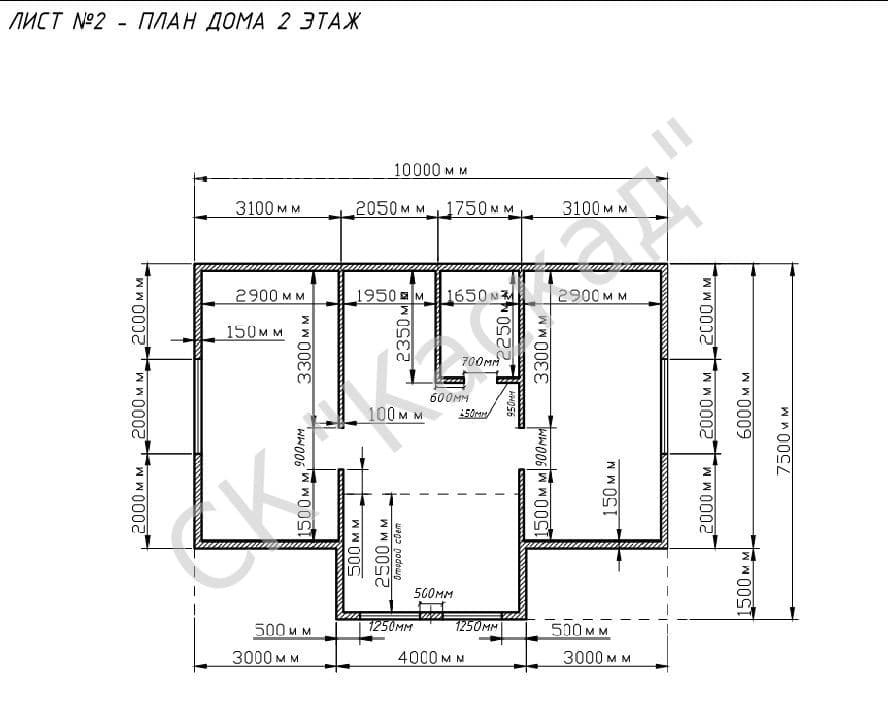 Стоимость материалов и работОбщая площадь дома (не включая террасы, крыльцо и пр.): Итоговая стоимость строительства 1 кв.м. дома: кв.м. руб/м2Террасы и навесыИтоговая стоимость строительства 1 кв.м. террасы:кв.м.руб/м2СлойНоменклатураЕд. изм.Кол-воКомплект силового каркасаКомплект силового каркасаКомплект силового каркасаКомплект силового каркасаКомплект силового каркасаКомплект силового каркасаКомплект силового каркасаОбвязка фундаментаОбвязка фундаментаОбвязка фундаментаОбвязка фундаментаОбвязка фундаментаОбвязка фундаментаОбвязка фундаментаОбвязочный брусБрус 150*150 ммкуб.м.1,74375Обработка антисептикомАнтисептик "Neomid"л31,4Нулевое перекрытиеНулевое перекрытиеНулевое перекрытиеНулевое перекрытиеНулевое перекрытиеНулевое перекрытиеНулевое перекрытиеЧерновой полДоска т.25 ммкуб.м.0,96875ВетрозащитаJUTAVEK 115 или аналогкв.м.74,4Лаги полаДоска строганная камерной сушки 45х195 ммкуб.м.2,18Брусок вент. ЗазораБрусок 40х20 ммп.м.346,58Обработка антисептикомАнтисептик "Neomid"л39,2УтеплениеParoc Extra  200 ммкуб.м.14,88ПароизоляцияЮтафол H110 или аналогкв.м.74,4Покрытие полаКвик дек 22 ммкв.м.72,4Первый этаж. Наружние стеныПервый этаж. Наружние стеныПервый этаж. Наружние стеныПервый этаж. Наружние стеныПервый этаж. Наружние стеныПервый этаж. Наружние стеныПервый этаж. Наружние стеныОтделка снаружиСкандинавская доска или имитация бруса, заводская покраскакв.м.106,25Брусок вент. ЗазораБрусок 40х40 ммпог.м.265,2ВетрозащитаJUTAVEK 115 или аналогкв.м.102Утепление наружных стенParoc Extra 150 мм +50 ммкуб.м.20,40Каркас наружных стенДоска строганная камерной сушки 45х145 мм+50 мм брусоккуб.м.3,83ПароизоляцияЮтафол H110 или аналогкв.м.102Отделка внутриГипрок Стронг 15 ммкв.м.95,625Первый этаж. ПерегородкиПервый этаж. ПерегородкиПервый этаж. ПерегородкиПервый этаж. ПерегородкиПервый этаж. ПерегородкиПервый этаж. ПерегородкиПервый этаж. ПерегородкиОтделка стеныГипрок Стронг 15 ммкв.м.131,04ПароизоляцияЮтафол H110 или аналогкв.м.125,7984ЗвукоизоляцияParoc Extra 100 ммкуб.м.6,28992Каркас перегородокДоска строганная камерной сушки 45х145-95 ммкуб.м.1,37Межэтажное перекрытиеМежэтажное перекрытиеМежэтажное перекрытиеМежэтажное перекрытиеМежэтажное перекрытиеМежэтажное перекрытиеМежэтажное перекрытиеОбшивка потолкаГКЛ 9.5 ммкв.м.55ПароизоляцияЮтафол H110 или аналогкв.м.52,8ЗвукоизоляцияParoc Extra 150 ммкуб.м.7,92Лаги перекрытияДоска строганная камерной сушки 45х195 ммкуб.м.1,5444ПароизоляцияЮтафол H110 или аналогкв.м.52,8Покрытие полаКвик дек 22 ммкв.м.52,8Второй этаж. Наружние стеныВторой этаж. Наружние стеныВторой этаж. Наружние стеныВторой этаж. Наружние стеныВторой этаж. Наружние стеныВторой этаж. Наружние стеныВторой этаж. Наружние стеныОтделка снаружиСкандинавская доска или имитация бруса, заводская покраскакв.м.87,5Брусок вент. ЗазораБрусок 40х40 ммп.м.218,4ВетрозащитаJUTAVEK 115 или аналогкв.м.84Утепление наружных стенParoc Extra 150 мм +50 ммкуб.м.16,8Каркас наружных стенДоска строганная камерной сушки 45х145 мм+50 мм брусоккуб.м.3,15ПароизоляцияЮтафол H110 или аналогкв.м.84Отделка внутриГипрок Стронг 15 ммкв.м.78,75Второй этаж. ПерегородкиВторой этаж. ПерегородкиВторой этаж. ПерегородкиВторой этаж. ПерегородкиВторой этаж. ПерегородкиВторой этаж. ПерегородкиВторой этаж. ПерегородкиОтделка стеныГипрок Стронг 15 ммкв.м.95ПароизоляцияЮтафол H110 или аналогкв.м.91,2ЗвукоизоляцияParoc Extra  100 ммкуб.м.4,56Каркас перегородокДоска строганная камерной сушки 45х145-95 ммкуб.м.1,23975Чердачное перекрытиеЧердачное перекрытиеЧердачное перекрытиеЧердачное перекрытиеЧердачное перекрытиеЧердачное перекрытиеЧердачное перекрытиеОбшивка потолкаЕвровагонка класс АБ т.12,5 мм, хвоякв.м.50Брусок вент. ЗазораБрусок 40х20 ммп.м.218,4УтеплениеParoc Extra  200 ммкуб.м.9,6Лаги перекрытияДоска строганная камерной сушки 45х195 ммкуб.м.1,84275КровляКровляКровляКровляКровляКровляКровляОбшивка потолкаЕвровагонка класс АБ т.12,5 мм, хвоякв.м.2,75Брусок вент. ЗазораБрусок 40х20 ммп.м.87,75ПароизоляцияЮтафол H110 или аналогкв.м.32,4УтеплениеParoc Extra  200 ммкуб.м.6,48СтропилаДоска строганная камерной сушки 45х195 ммкуб.м.5,37Коньковый прогонБрус 70х195 мм срощенный камерной сушкикуб.м.1,42ГидроизоляцияJUTAVEK 115 или аналогкв.м.168ОбрешеткаДоска толщиной 25 ммкуб.м.2,1875КонтробрешеткаБрусок 40х40 ммп.м.436,8Ветровая доскаДоска строганая 20х145 мм (двойная) заводская покраскап.м.65Обшивка свесовСкандинавская доска или имитация бруса, заводская покраскакв.м.50КомплектующиеКомплектующиеКомплектующиеКомплектующиеКомплектующиеКомплектующиеКомплектующиеКрепеж, монтажная пенашт1Итого по материалам:Работы по строительсту коробки домаРаботы по строительсту коробки домаРаботы по строительсту коробки домаРаботы по строительсту коробки домаРаботы по строительсту коробки домаРаботы по строительсту коробки домаИтого по комплекту и монтажу дома:Итого по комплекту и монтажу дома:Итого по комплекту и монтажу дома:Итого по комплекту и монтажу дома:Итого по комплекту и монтажу дома:Итого по комплекту и монтажу дома:ФундаментФундаментФундаментФундаментФундаментФундаментФундаментСваиЖБИ 150х150х3000ммшт27Итого по фундаменту:Итого по фундаменту:Итого по фундаменту:Итого по фундаменту:Итого по фундаменту:Итого по фундаменту:Покрытие кровлиПокрытие кровлиПокрытие кровлиПокрытие кровлиПокрытие кровлиПокрытие кровлиПокрытие кровлиПокрытие кровлиМеталлочерепица цвет стандарт, т. 0.5 ммкв.м.182КонекКонек и карнизные планким.п.58,5Все работы по устройству кровельного покрытияВсе работы по устройству кровельного покрытияВсе работы по устройству кровельного покрытияВсе работы по устройству кровельного покрытияВсе работы по устройству кровельного покрытияИтого по кровле:Итого по кровле:Итого по кровле:Итого по кровле:Итого по кровле:ОкнаОкнаОкнаОкнаОкнаОкнаОкно 1окно белое, пвх, 2 ст/п, 1 створка поворотно-откидная, 600х600шт1Окно 2окно белое, пвх, 2 ст/п, 1 створка поворотно-откидная, 800х1200 с раскладкойшт1Окно 3окно белое, пвх, 2 ст/п, 1 створка поворотно-откидная, 900х1200 сраскладкойшт1Окно 4окно белое, пвх, 2 ст/п, глухое 1200х2250 с раскладкойшт2Окно 5окно белое, пвх, 2 ст/п, 2 створки 1 глухая/поворотно-откидная1400х1500 с раскладкойшт2Окно 6окно белое, пвх, 2 ст/п, глухое, 800х1500 с раскладкойшт1Окно 7окно белое, пвх, 2 ст/п, 3 створки глухая/ поворотно-откидная/глухая, 2400х1400шт2Окно 8окно белое, пвх, 2 ст/п, глухое, трапец. 1200х2250шт2НаличникиДоска 20х120 заводская покраскап.м.89,44Наличники внутриНаличник 90п.м.89,44Отливы на окнаОтливы белые, металлическиеп.м.20,15ПодоконникиБелый ПВХп.м.20,15ОткосыДеревянные заводская покраскап.м.67,08Все работы по устройству оконВсе работы по устройству оконВсе работы по устройству оконВсе работы по устройству оконВсе работы по устройству оконИтого по окнам:Итого по окнам:Итого по окнам:Итого по окнам:Итого по окнам:ДвериДвериДвериДвериДвериДвериДверь 1Дверь ПВХ, белая, 2ст/п, 900х2100шт2Дверная фурнитура (ручки, петли)шт0НаличникиДоска 20х120п.м.5,655Наличники внутриНаличник 90п.м.5,655ДоборыДобор деревянныйп.м.5,655Итого по дверям:Итого по дверям:Итого по дверям:Итого по дверям:Итого по дверям:Итого стоимость работ и материалов:Итого стоимость работ и материалов:Итого стоимость работ и материалов:Итого стоимость работ и материалов:Итого стоимость работ и материалов:Общая площадь дома (включая террасы, крыльцо и пр.):кв.м.Итоговая стоимость строительства 1 кв.м. дома:руб/м2